О проведении публичных слушаний по проекту решения Собрания депутатов Чиричкасинского сельского поселения «О внесении изменений  в Устав Чиричкасинского сельского поселения Цивильского района» В соответствии с Федеральным законом от 6 октября . №131-ФЗ «Об общих принципах организации местного самоуправления в Российской Федерации», Уставом Чиричкасинского сельского поселения Цивильского района Чувашской Республики, в целях приведения Устава Чиричкасинского сельского поселения Цивильского района Чувашской Республики в соответствие с действующим законодательством администрация Чиричкасинского сельского поселения Цивильского района ПОСТАНОВЛЯЕТ:1. Назначить проведение публичных слушаний по проекту решения Собрания депутатов Чиричкасинского сельского поселения о внесении изменений в Устав Чиричкасинского сельского поселения Цивильского района в здании Чиричкасинского сельского дома культуры на 02 августа  2018  года на 17:15 часов.2. Образовать для проведения публичных слушаний по проекту решения Собрания депутатов Чиричкасинского сельского поселения Цивильского района комиссию в следующем составе:Иванова В.В.. - глава Чиричкасинского сельского поселения, председатель комиссии;Васильева Г.В. – ведущий специалист-эксперт администрации Чиричкасинского сельского поселения, секретарь комиссии.Члены:Тимофеева Е.Г.. - специалист - эксперт администрации Чиричкасинского сельского поселения;Григорьева Г.Н. - депутат Собрания депутатов Чиричкасинского сельского поселения (по согласованию);3. Назначить ответственной за подготовку и проведение публичных слушаний по проекту решения о внесении изменений и дополнений в Устав Чиричкасинского сельского поселения Цивильского района Васильеву Г.В. - ведущего специалиста-эксперта администрации Чиричкасинского сельского поселения.4. Опубликовать в периодическом печатном издании «Чиричкасинский вестник» настоящее постановление, проект решения Собрания депутатов Чиричкасинского сельского поселения Цивильского района Чувашской Республики «О внесении изменений в Устав Чиричкасинского сельского поселения Цивильского района Чувашской Республики» и порядок внесения предложений. (Приложение к постановлению).Глава  администрации Чиричкасинскогосельского поселения                                                                                               В.В.ИвановаПриложениек постановлению администрацииЧиричкасинского сельского поселенияот 02.07.2018  г. №38П О Р Я Д О Квнесения предложенийПредложения по проекту решения Собрания депутатов Чиричкасинского сельского поселения Цивильского района Чувашской Республики «О внесении изменений в Устав Чиричкасинского сельского поселения Цивильского района Чувашской Республики» принимаются в администрации Чиричкасинского сельского поселения по адресу: 429912, Чувашская Республика, Цивильский район, д. Чиричкасы, ул.Молодёжная, д.1.Предложения по проекту решения могут быть внесены в письменном виде, в том числе путем направления писем и телеграмм, устно при непосредственном обращении в администрацию Чиричкасинского сельского поселения, или по телефону 65-3-25.В предложении по проекту решения должны содержаться следующие сведения: фамилия, имя, отчество и адрес лица, направившего предложение, однозначно выраженное мнение, не допускающее двоякого толкования, о внесении каких-либо изменений в проект.                                                                                                                        ПРОЕКТО внесении изменений в Устав Чиричкасинского сельского поселения  Цивильского района Чувашской РеспубликиНа основании Федерального закона от 6 октября 2003 года № 131-ФЗ «Об общих принципах организации местного самоуправления в Российской Федерации», Закона Чувашской Республики от 18 октября 2004 года № 19 «Об организации местного самоуправления в Чувашской Республике», Собрание депутатов Чиричкасинского сельского поселения Цивильского района РЕШИЛО:1. Внести в Устав Чиричкасинского   сельского  поселения Цивильского района Чувашской Республики, принятый решением Собрания депутатов Чиричкасинского сельского поселения от 22 ноября 2012 года № 15-1(с изменениями внесенными решениями Собрания депутатов Чиричкасинского сельского поселения Цивильского района Чувашской Республики от 10 июля 2013 г. № 21-1, 20 марта 2014 г. № 27-02, 11 декабря 2014 г. № 34-02, 19 июня 2015 г. № 40-01, 15 февраля 2017 г. № 21-01, 01 декабря 2017 г. № 28-01) следующие изменения:1) в абзаце первом  части  2 статьи 2 слова «рекреационные зоны» заменить словами «земли рекреационного значения»;2)в части 1 статьи 6:а) в пункте 5 после слов «за сохранностью автомобильных дорог местного значения в границах населенных пунктов Чиричкасинского сельского поселения,»  дополнить словами «организация дорожного движения,»;б) пункт 15 изложить в следующей редакции:«15) участие в организации деятельности по накоплению (в том числе раздельному накоплению) и транспортированию твердых коммунальных отходов;»;в) пункт 16 изложить в следующей редакции:«16) утверждение правил благоустройства территории Чиричкасинского сельского поселения Цивильского района, осуществление контроля за их соблюдением, организация благоустройства территории Чиричкасинского сельского поселения Цивильского района в соответствии с указанными правилами;»;3)пункт 12 части 1 статьи 7 признать утратившим силу;4) в статье 8:а) дополнить пунктом  4.4  следующего содержания:«4.4  полномочиями в сфере стратегического планирования, предусмотренными Федеральным законом от 28 июня 2014 года N 172-ФЗ "О стратегическом планировании в Российской Федерации»;б) пункт 6 изложить в следующей редакции:«6) организация сбора статистических показателей, характеризующих состояние экономики и социальной сферы Чиричкасинского  сельского поселения, и предоставление указанных данных органам государственной власти в порядке, установленном Правительством Российской Федерации;»;5) статью 15 изложить в следующей редакции:«15. Публичные слушания, общественные обсуждения1. Для обсуждения проектов муниципальных правовых актов по вопросам местного значения с участием жителей Чиричкасинского  сельского поселения Цивильского района Собранием депутатов Чиричкасинского  сельского поселения Цивильского района, главой Чиричкасинского  сельского поселения могут проводиться публичные слушания.2. Публичные слушания проводятся по инициативе населения, Собрания депутатов Чиричкасинского  сельского поселения Цивильского района  или главы Чиричкасинского  сельского поселения Цивильского района.Публичные слушания, проводимые по инициативе населения или Собрания депутатов Чиричкасинского  сельского поселения Цивильского района, назначаются Собранием депутатов Чиричкасинского сельского поселения Цивильского района, а по инициативе главы Чиричкасинского сельского поселения Цивильского района - главой Чиричкасинского сельского поселения Цивильского района.3. На публичные слушания должны выноситься:1) проект устава Чиричкасинского сельского поселения, а также проект муниципального нормативного правового акта о внесении изменений и дополнений в данный устав, кроме случаев, когда в устав Чиричкасинского сельского поселения вносятся изменения в форме точного воспроизведения положений Конституции Российской Федерации, федеральных законов, Конституции Чувашской Республики или законов Чувашской Республики в целях приведения данного устава в соответствие с этими нормативными правовыми актами;2) проект бюджета Чиричкасинского сельского поселения Цивильского района и отчет о его исполнении;3) проект  стратегии социально-экономического развития Чиричкасинского сельского поселения;4) вопросы о преобразовании Чиричкасинского сельского поселения, за исключением случаев, если в соответствии со статьей 13 Федерального закона «Об общих принципах организации местного самоуправления в Российской Федерации» для преобразования Чиричкасинского сельского поселения  требуется получение согласия населения Чиричкасинского  сельского поселения, выраженного путем голосования либо на сходах граждан.4. Порядок организации и проведения публичных слушаний по проектам и вопросам, указанным в части 3 настоящей статьи, определяется решением Собрания депутатов Чиричкасинского сельского  поселения и должен предусматривать заблаговременное оповещение жителей Чиричкасинского сельского поселения  о времени и месте проведения публичных слушаний, заблаговременное ознакомление с проектом муниципального правового акта, другие меры, обеспечивающие участие в публичных слушаниях жителей Чиричкасинского сельского поселения, опубликование (обнародование) результатов публичных слушаний, включая мотивированное обоснование принятых решений.5. По проектам генеральных планов, проектам правил землепользования и застройки, проектам планировки территории, проектам межевания территории, проектам правил благоустройства территорий, проектам, предусматривающим внесение изменений в один из указанных утвержденных документов, проектам решений о предоставлении разрешения на условно разрешенный вид использования земельного участка или объекта капитального строительства, проектам решений о предоставлении разрешения на отклонение от предельных параметров разрешенного строительства, реконструкции объектов капитального строительства, вопросам изменения одного вида разрешенного использования земельных участков и объектов капитального строительства на другой вид такого использования при отсутствии утвержденных правил землепользования и застройки проводятся общественные обсуждения или публичные слушания, порядок организации и проведения  которых определяется нормативным правовым актом Собрания депутатов Чиричкасинского сельского поселения с учетом положений законодательства о градостроительной  деятельности.6. В поселении, в котором полномочия Собрания депутатов Чиричкасинского сельского поселения осуществляются сходом граждан, публичные слушания и общественные обсуждения могут не проводиться по проектам муниципальных правовых актов и вопросам, решения по которым принимаются сходом граждан.»;6) в части 1 статьи 26:а) пункт 4 изложить в следующей редакции:«4) утверждение стратегии социально - экономического развития Чиричкасинского сельского поселения Цивильского района;».б) дополнить пунктом 12 следующего содержания:«12) утверждение правил благоустройства территорий Чиричкасинского сельского поселения Цивильского района.";         7) статью 55 изложить в следующей редакции:"Статья 55. Самообложение граждан1. Под средствами самообложения граждан понимаются разовые платежи граждан, осуществляемые для решения конкретных вопросов местного значения. Размер платежей в порядке самообложения  граждан устанавливается в абсолютной величине равным для всех жителей Чиричкасинского сельского поселения (населенного пункта, входящего в состав Чиричкасинского сельского поселения), за исключением отдельных категорий граждан, численность которых не превышает 30 процентов от общего числа жителей сельского поселения (населенного пункта, входящего в  состав Чиричкасинского сельского поселения) и для которых размер платежей может быть уменьшен.2. Вопросы введения и использования указанных в части 1 настоящей статьи разовых платежей граждан решаются на местном референдуме, а в случаях, предусмотренных пунктом 4.1 части 1 статьи 25.1 Федерального закона от 06.10.2003 № 131-ФЗ, на сходе граждан.».2. Настоящее решение вступает в силу после его государственной регистрации и официального опубликования (обнародования), за исключением положений, для которых настоящим решением установлены иные сроки вступления в силу.3.  Подпункт «а» пункта 2 части 1 настоящего решения вступает в силу с 30 декабря 2018 года.4. Подпункт  «б» пункта 2 статьи 1 настоящего решения вступает в силу с 01 января 2019 года.Председатель Собрания депутатов Чиричкасинского сельского поселенияЦивильского районаГлава Чиричкасинского  сельского поселения Цивильского района                                                                          ЧĂВАШ        РЕСПУБЛИКИÇĔРПУ    РАЙОНĔ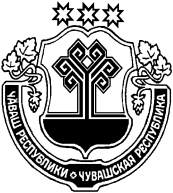 ЧУВАШСКАЯ РЕСПУБЛИКА ЦИВИЛЬСКИЙ      РАЙОНЧИРИЧКАССИ  ЯЛ АДМИНИСТРАЦИЕЙЫШĂНУ2018  су  уĕхĕн  02 -мĕшĕ   № 38Чиричкасси ялĕАДМИНИСТРАЦИЯЧИРИЧКАСИНСКОГОСЕЛЬСКОГО ПОСЕЛЕНИЯПОСТАНОВЛЕНИЕ«02» июля   2018 № 38деревня  Чиричкасы